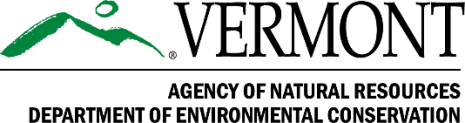 သတင်းထုတ်ပြန်ချက်ချက်ချင်း ထုတ်ပြန်ရန် - 2023 ခုနှစ်၊ ဇူလိုင်လ 14 ရက်မီဒီယာ အဆက်အသွယ် -Josh Kelly, အစိုင်အခဲစွန့်ပစ်ပစ္စည်း အစီအစဉ်ဆိုင်ရာ မန်နေဂျာ၊ ပတ်ဝန်းကျင်ထိန်းသိမ်းရေးဌာန၊ ဖုန်း 802-522-5897, Josh.Kelly@vermont.govရေလွှမ်းမိုးပြီးနောက် ကျန်ရစ်သောပစ္စည်းအစအန ဘေးကင်းစွာရှင်းလင်းရေးMontpelier, Vt. – ဤရက်သတ္တပတ်အတွင်း ရေလွှမ်းမိုးပြီးနောက် ပြန်လည်ထူထောင်ရေးအစီအစဉ်သည် ဗားမောင့်တစ်ဝှမ်းရှိ ပြည်နယ်သားအများအပြားအတွက် စိန်ခေါ်မှုတစ်ရပ်ဖြစ်ပါလိမ့်မည်။ လွှမ်းမိုးသည့်ရေကြောင့် ပျက်စီးခဲ့သည့်အရာများကို ရှင်းလင်းရေးနှင့် စွန့်ပစ်ရေးသည် နောက်ထပ်ဝီရိယထားလုပ်ရမည့်အလုပ်တစ်ခု ဖြစ်နေသေးပါသည်။ ကံမကောင်းစွာဖြင့် သင့်နေအိမ် သို့မဟုတ် စီးပွားရေးလုပ်ငန်းမှ အပျက်အစီးများနှင့်အတူ သုတ်ဆေး၊ ဓာတုပစ္စည်းများ၊ ဆီ၊ ဂက်စ်၊ ပိုးသတ်ဆေးများ၊ တိုက်စားပျက်စီးစေနိုင်သော သန့်ရှင်းရေးပစ္စည်းများကဲ့သို့ ဘေးအန္တရာယ်ရှိသောပစ္စည်းများနှင့် အခြားပစ္စည်းများက ပုန်းကွယ်နေနိုင်ပါသည်။သင်ကိုယ်တိုင် သို့မဟုတ် သင်၏ သန့်ရှင်းရေးအဖွဲ့အား ကာကွယ်ပေးရန် သတိရသင့်သည်မှာ -လက်အိတ်များနှင့် အခြားအကာအကွယ်ပေးသော ကိရိယာများကို ဝတ်ဆင်ပါ။အန္တရာယ်ရှိပြီး ညစ်ညမ်းသည့် လွှမ်းမိုးသောရေများကို ရှောင်ကြဉ်ပါ။မကြာခဏ အနားယူပြီး အကူအညီတောင်းဆိုပါ။အစိုင်အခဲအညစ်အကြေး သန့်ရှင်းရေး အလုပ်သမားများနှင့် သဘာဝပတ်ဝန်းကျင်ကို ကာကွယ်ရန်အတွက် နေထိုင်သူများ၊ စီးပွားရေးလုပ်ငန်းများ၊ ကန်ထရိုက်တာများနှင့် သန့်ရှင်းရေးသမားများအနေဖြင့် လုပ်သင့်သည်မှာ -အန္တရာယ်ရှိသော အရာများကို အခြားသော အမှိုက်များမှ ခွဲထုတ်ခြင်း (အောက်ပါစာရင်းကို ကြည့်ရှုပါ)။ဘေးအန္တရာယ်ရှိသော အိမ်သုံးစွန့်ပစ္စည်းဆိုင်ရာ ဝန်ဆောင်မှုများအကြောင်း ပိုမိုလေ့လာရန် သင်၏ အစိုင်အခဲ စွန့်ပစ်ပစ္စည်းဆိုင်ရာ ခရိုင် သို့မဟုတ် မြို့နယ်ရုံးအား www.802recycles.com တွင် ဆက်သွယ်ပါ။ ရေလွှမ်းမိုးမှုကြောင့် ပျက်စီးခဲ့သည့် အိမ်တွင်းအသုံးအဆောင်များ၊ အီလက်ထရောနစ်ပစ္စည်းများ၊ ဘက်ထရီများနှင့် တိုင်ယာများကို ဘေးကင်းစွာ စွန့်ပစ်ရန်နှင့် ပြန်လည်ပတ်အသုံးပြုရန် ဒေသန္တရ လွှဲပြောင်းရေးစခန်း အများစုသို့ သယ်ယူလာနိုင်ပါသည်။ဘေးအန္တရာယ်ရှိသော ဝတ္ထုပစ္စည်းများကို မြေပြင် သို့မဟုတ် ရေထဲသို့ ပုံ၍စွန့်ပစ်ခြင်း သို့မဟုတ် သွန်ချခြင်းကို ရှောင်ကြဉ်ပါ။ဘေးအန္တရာယ်ရှိသော ပစ္စည်းများကို သင့်လျော်စွာစွန့်ပစ်နိုင်ချိန်အထိ ဘေးကင်းစွာ သိုလှောင်ထားပါ။ဤပစ္စည်းများကို အခြားအမှိုက်များမှ ခွဲထားပါ -အဆိပ်အတောက်များ၊ ပိုးသတ်ဆေးများ၊ ပေါက်ကွဲပစ္စည်းများ၊ ဓာတ်ဆီ၊ ဆီ၊ ရေကန်ဆေးဓာတုပစ္စည်းများ၊ အက်စစ်များ၊ ရေမြောင်းဆေး ဆေးရည်များ၊ မီးရှူးမီးပန်းများ၊ မီးကျည်များ၊ ခဲယမ်းများ၊ ဖုံးကာမထားသည့် “အချွန်အတက်များ” ကဲ့သို့သော အန္တရာယ်ရှိ စွန့်ပစ်ပစ္စည်းများရေခဲသေတ္တာများ၊ ရေခဲပုံးများ၊ လေအေးပေးစက်များ၊ အဝတ်လျှော်စက်များ၊ အခြောက်ခံစက်များ၊ သံကြမ်းထည်များ ကဲ့သို့သော အိမ်တွင်းအသုံးအဆောင်များမီးလုံးဖြူများ၊ သာမိုစတက်များ၊ သာမိုမီတာများကဲ့သို့ မာကျူရီပါသည့် ထုတ်ကုန်များဘေးအန္တရာယ်ရှိသော စွန့်ပစ်ပစ္စည်းများဆီ၊ ဘရိတ် သန့်ရှင်းရေးပစ္စည်း၊ အခြားအဆိပ်အတောက်ဖြစ်စေသည့် ကားသုံးထုတ်ကုန်များသုတ်ဆေး၊ အစွန်း၊ အရောင်တင်ဆီ၊ သုတ်ဆေး သင်နာ/ချွတ်ဆေးပရိုပိန်းဘူးများ၊ အခြားဓာတ်ငွေ့ဘူးများဘက်ထရီများနှင့် အီလက်ထရောနစ်ပစ္စည်းများတာယာများကျွန်ုပ်တို့၏ အစိုင်အခဲ စွန့်ပစ်ပစ္စည်း အစီအစဉ်အကြောင်း ပိုမိုလေ့လာလိုက်ပါ။ မီဒီယာများအနေဖြင့် မေးခွန်းများရှိပါက ကျေးဇူးပြု၍ Josh Kelly အား ဖုန်းနံပါတ် 802-522-5897 သို့မဟုတ် Josh.Kelly@vermont.gov တွင် ဆက်သွယ်ပါ သို့မဟုတ် Mia Roethlein အား ဖုန်းနံပါတ် 802-522-5926 သို့မဟုတ် Mia.Roethlein@vermont.govတွင် ဆက်သွယ်ပါ။သဘာဝရင်းမြစ်အေဂျင်စီ၊ ပတ်ဝန်းကျင် ထိန်းသိမ်းရေးဌာန၊ အဏ္ဏဝါနှင့် တောရိုင်းတိရစ္ဆာန်ဌာန သို့မဟုတ် သစ်တော၊ ပန်းခြံနှင့် အပန်းဖြေရေးရာဌာနတို့မှ ရေလွှမ်းမိုးမှု နားလန်ထူရေး ရင်းမြစ်များအကြောင်းကို https://ANR.Vermont.gov/Flood တွင် ဆက်လက်ကြည့်ရှုနိုင်ပါသည်။###ခွဲခြားဆက်ဆံမှုမရှိရေး အသိပေးချက် -ဗားမောင့်ပြည်နယ် သဘာဝရင်းမြစ် အေဂျင်စီ (ANR) သည် ၎င်း၏ အစီအစဉ်များ၊ ဝန်ဆောင်မှုများနှင့် လုပ်ငန်းစဉ်များကို လူမျိုး၊ ဘာသာ၊ အဆင့်အတန်း၊ အသားအရောင်၊ မူရင်းနိုင်ငံ (အင်္ဂလိပ်စကား မကျွမ်းကျင်မှု အပါအဝင်)၊ ဆွေစဉ်မျိုးဆက်၊ မွေးရပ်၊ မသန်စွမ်းမှု၊ အသက်၊ အိမ်ထောင်ရှိမရှိ၊ လိင်၊ လိင်စိတ်တိမ်းညွှတ်မှု၊ ကျား/မသတ်မှတ်ချက် သို့မဟုတ် နို့တိုက်ကျွေးနေခြင်း (မိခင်နှင့်ကလေး) အပေါ် မူတည်၍ ခွဲခြားဆက်ဆံခြင်းမရှိဘဲ ဆောင်ရွက်လျှက်ရှိသည်။ဘာသာစကား ဝန်ဆောင်မှု ရယူရန် အသိပေးချက်-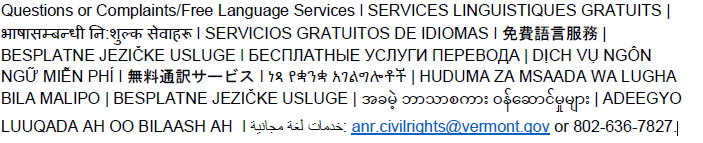 